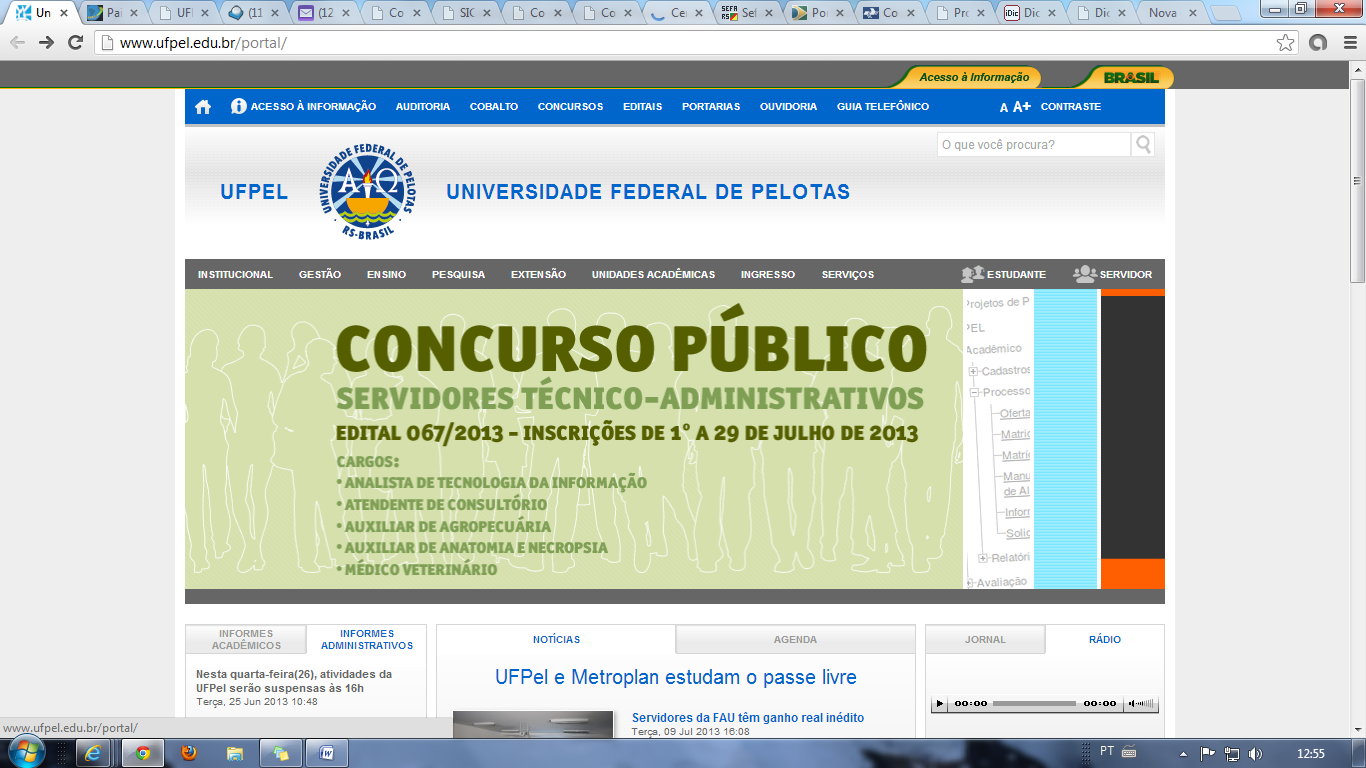 MINISTÉRIO DA EDUCAÇÃOUNIVERSIDADE FEDERAL DE PELOTASPRÓ-REITORIA ADMINISTRATIVATERMO DE RENÚNCIA PARCIAL/TOTAL – DIÁRIAS/PASSAGENSDe acordo com parecer jurídico acerca da possibilidade de renúncia à percepção de diárias pelo servidor, por se tratar de um direito patrimonial disponível, entende-se que é possível a renúncia pelo seu titular, desde que este a faça expressamente e por escrito e que esta manifestação unilateral seja espontânea, livre de qualquer vício que a torne ilegal e que não tenha outra motivação que não a de cumprir o núcleo de economicidade que compõe a eficiência, princípio de direito administrativo expresso na CFRB/1988.DECLARAÇÃOEu, , portador do CPF , li e concordo com os termos acima mencionados e, por motivo de escassez de recursos financeiros junto a , concordo expressamente em renunciar aos seguintes direitos:1) DIÁRIASQuantidade de diárias que faço jus: Quantidade de diárias renunciadas:2) PASSAGENSPassagens que faço jus:Passagens renunciadas:3) ADICIONAL DE DESLOCAMENTODescrição do evento no interesse da administração:Pelotas, Assinatura do Proposto:			(conforme documento de identidade)Ciência e concordância do Proponente:											(Assinatura e carimbo)	